Troop 39 Black Canyon Paddle Outing - November 10-12, 2018What to bring:* Items that can be shared within patrols or between scouts if coordinated in advanceCanoe Assignments (front to back):Canoe #1: Abe, Griffin, SkylerCanoe #2: Caleb, Bailey, TristynCanoe #3: Conor, Alex, AveryCanoe #4: Daniel, Christopher, DonCanoe #5: Cohen, Christian, PrestonCanoe #6: Lucas, BillCanoe #7: Anthony, AnthonyCanoe #8: JeffKayak #1 (Point): SeanKayak #2 (Sweep): GradyGetting to the Willow Beach Marina on Saturday 11-10-18:207 miles, 3 hours according to Google Maps.  We will stop in Kingman for Breakfast. From Milton Rd. & Rt. 66, take Rt. 66 W. ~ 4 miles to I-40, go W. on I-40 ~ 139 miles to Kingman. After breakfast, get back on I-40 and go W. ~ 3 miles to exit 48 for US-93 N. toward Las Vegas, go N. on US-93 ~ 56.5 miles, to Willow Beach Road, turn left and follow Willow Beach Road to the Willow Beach Marina.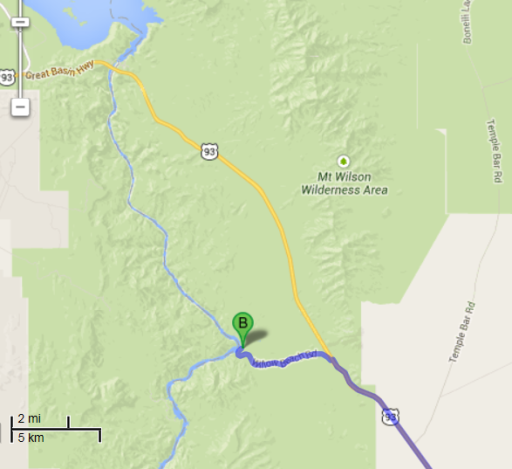 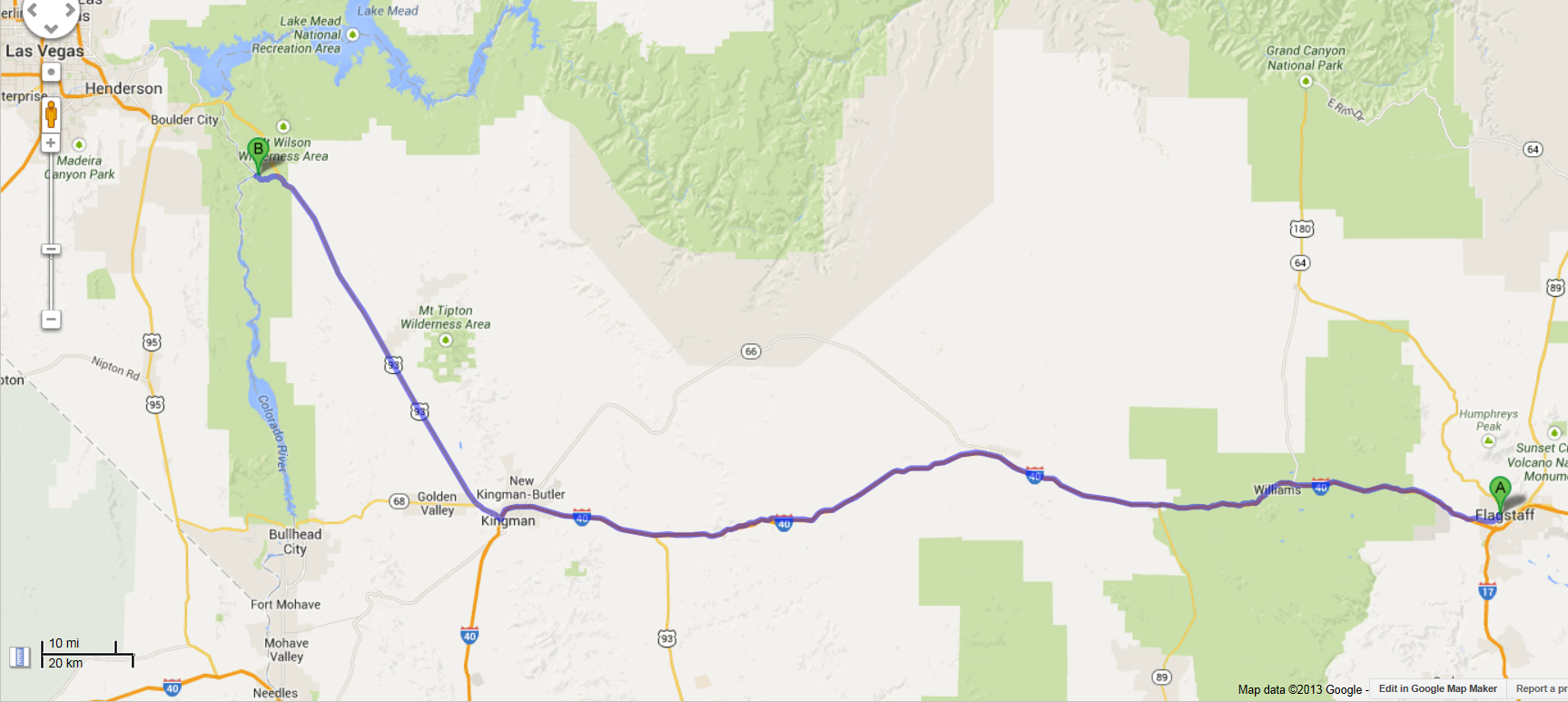 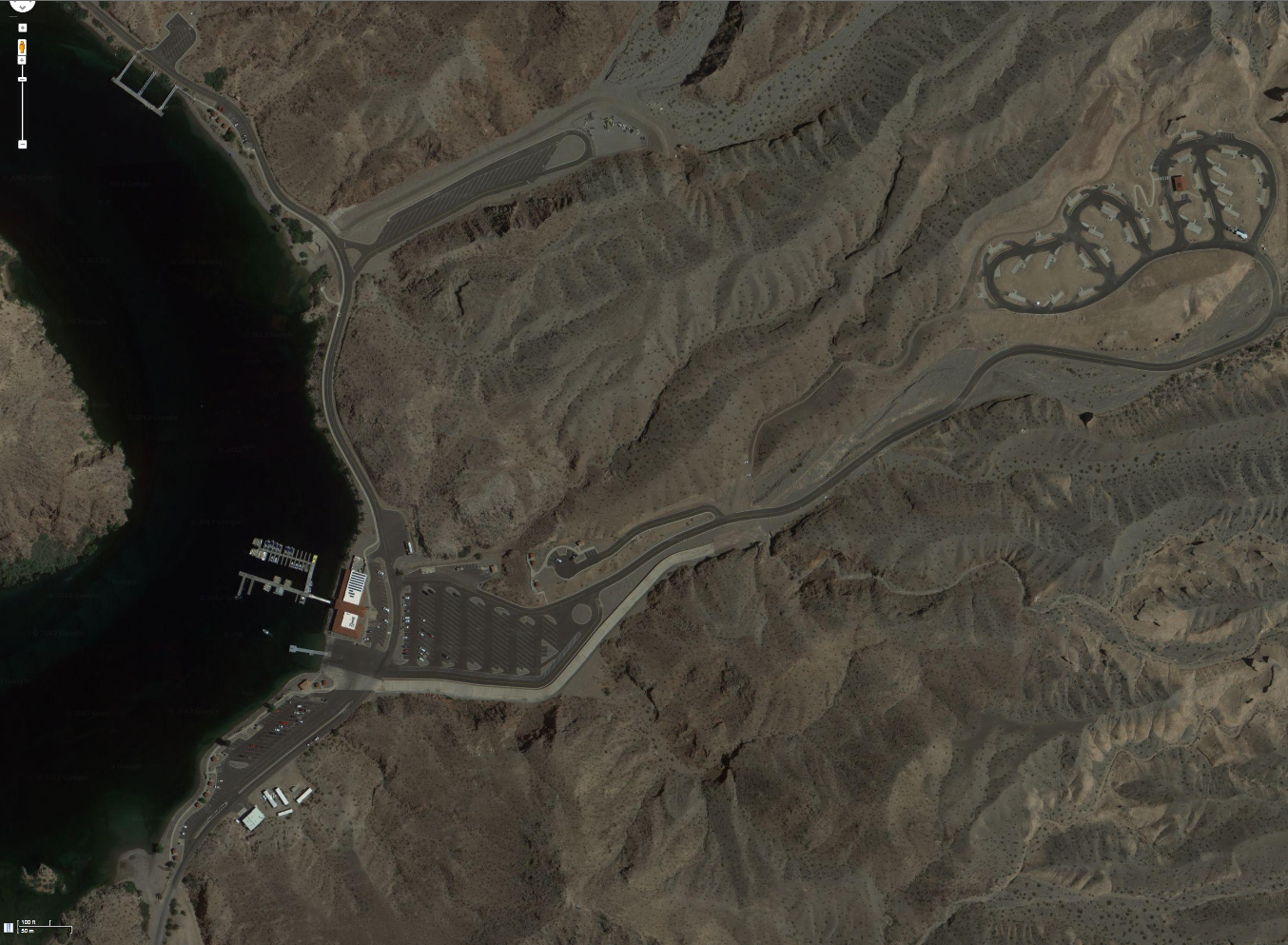 What:Two night canoe/kayak trip through Black Canyon on the Colorado River from Willow Beach. Upstream to Arizona Hot Springs and Boy Scout Hot Springs.When:Saturday to Monday, Nov. 10 to 12, 2018.  Meet at FCF Saturday at 5:45 AM, depart at 6:00 AM.  We will have breakfast in Kingman on the way there and dinner on the way back.  We will return to FCF Monday between 5 and 8PM.Where:Black Canyon between Hoover Dam and Willow Beach, 11 miles below the dam.  Travel time is about 3 hours from Flagstaff.  Saturday night we will camp at the Arizona Hot Springs beach (~4 miles below the dam) and Sunday night we will Camp at Boy Scout Hot Springs Beach (~3 miles below the dam).  See the maps below.Who:Adults & Scouts who have met the following requirements:Have a current (< 1 year old) BSA Health form part A & B and no medical conditions that may compromise safety.To have a one person boat or to sit in the rear of a two person, you must be an adult or a big/strong scout, you must be proficient at maneuvering a paddle craft and be able to recover from a capsize.All scouts must have a parent/guardian signed Activity Consent form (print from Trooptrack)Other:Cost: $20 for meals in Kingman, $10 for gasEveryone must wear a life jacket and foot-wear (attaches to the feet) while on the riverCell phones may not have a signal in Black CanyonPack all gear in backpacks and then in dry bag if you have one.Dry bag or day pack in 2 plastic bagsSleeping bag in dry bag or 2 plastic bags & padTent*Food (2 breakfast, 3 no cook lunches, 2 dinner, and snacks)*Water (2 quarts and means of purifying* lake/river water)Mess kitBackpacking stove, fuel and cookware (if cooking)*Sunscreen (important!)FlashlightPocket knife (& totin’ chip)Toiletries MedicationsSmall first aid kitWater/short hike shoes (wet)Camp shoes (dry)Swimsuit (paddle shorts)Shorts/pants Class B or river shirtRain coat or ponchoSweatshirt  or light coatHatSleepwearCamera (in dry bag or disposable) ~$20 for 2 fast food meals and a soft drink at the marinaWhistle (optional)Fishing gear & license (optional)